Rangliste der Banken mit dem höchsten Suchvolumen der SchweizQuelle: © ArgYou AG, Switzerland, 10.06.2021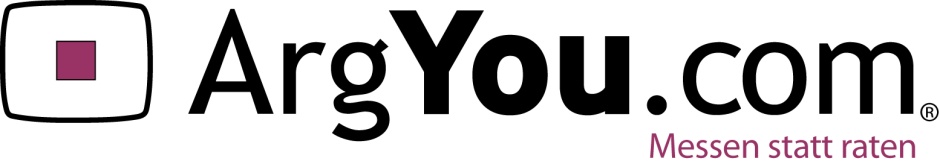 RangLong NameShort NameDurchschnittliches Suchvolumen (während 30 Tagen)1Credit SuisseCS155612PostFinancePostFinance85223UBSUBS37124RaiffeisenRaiffeisen36455HSBCHSBC34296Barclays CapitalBarclays26367BNP ParibasBNP21208Corner BankCorner Bank20139Valiant BankValiant144310VermögensZentrumVZ128111AquilaAquila108312Banque CramerCramer101013Banque Cantonale FribourgBCF96814VontobelVontobel96415Basler KantonalbankBKB96216Rothschild und CoRothschild91617Dreyfus SöhneDreyfus81818Banque Cantonale VaudoiseBCV70419Aargauische KantonalbankAKB69320EFGEFG68221Banque PictetPICTET67322Neue Privat BankNPB66423Bank BonhôteBonhôte59024Zürcher KantonalbankZKB58425Thurgauer KantonalbankTKB57626Julius BärJulius Bär53027Von GraffenriedGraffenried52628Graubündner KantonalbankGKB51129St.Galler KantonalbankSGKB46530Migros BankMigros Bank46031Bank ClerCler Bank45832Compagnie Bancaire HelvétiqueCBH44433Luzerner KantonalbankLUKB39534SYZgroupSYZ35235IHAG PrivatbankIHAG30036UBPUBP29537Bank Safra SarasinSarasin28938REYL Innovative BankingREYL27539Berner KantonalbankBEKB25740Basellandschaftliche KantonalbankBLKB25741Banque Cantonale GenèveBCGE20642Ceresio investorsCeresio17843Schwyzer KantonalbankSZKB15244Lombard OdierLombard Odier10545CA IndosuezIndosuez6346Maerki Baumann und CoMaerki Baumann3847Trafina PrivatbankTrafina948Scobag PrivatbankScobag6